Vrednic esti de cinste (F) – Tempo: 120 BPM – Time Signature: 4/4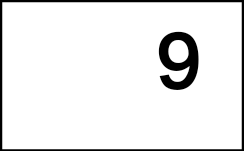 Intro:    FVerse 1:                F      Am7    Dm7Vrednic esti de cinste si-nchinare         Bb        Gm7      Eb         CTu ne-ai inviat cu Tine, inaltam Numele TauCHORUS 1:        F                  Am7       Dm7 Ce mare esti, si ce mari minuni faci Tu           Am7    Bb     Gm7           CSi in Tine noi traim, si una suntem in Tin’Verse 2:              F           Am7    Dm7Te aratam azi lumii, esti viu in noi        Bb            Gm7        Eb            CSi prin moartea Ta pe cruce Viata noua Tu ne-ai datCHORUS 2:          F                     Am7  Dm7 Isus esti Domn, Tu esti Domn cu-adevarat               Am7  Bb           Gm7          CTu esti Domnul domnilor, Tu esti viu astazi in noiEnding:            FEsti viu in noi             Dm7Esti viu in noi            BbEsti viu in noi            FEsti viu in noi